муниципальное бюджетное общеобразовательное учреждениеБыстрянская средняя общеобразовательная школаГрафик работы кружков, работающих на базе МБОУ Быстрянской СОШ                                   2021 – 2022 уч. годДиректор школы:                        О.Н. Чмелева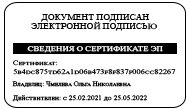 №Название кружкаРежим работыРежим работыРуководитель1«Спортивные игры»1700-1900ВторникЩерба В.В.2«Юный стрелок»1400-1440ПятницаЩерба В.В.3Дружина юных пожарных «Огонек»1500-1540СредаШаповалова С.Б.4Отряд ЮИД «Перекресток»1500-1540ПятницаШаповалова С.Б.5Драматический кружок «Чародеи»1415-14551505-1545ПонедельникШаповалова С.Б.6Экологический кружок «Родники»1320-1400ВторникГоловко Л.Н.7«Юный краевед»1320-1400ЧетвергСалихова И.А.8«За страницами школьного учебника»1500-15401550-1630ПонедельникГорбачева Т.А.9«Юнармия» 1410-14501500-1540ВторникТерсинев Н.В.10«Олимпийцы»1700-1820ПятницаТерсинев Н.В.11«Волшебная мастерская»1255-1325ПятницаЯсонт Н.С.12«Ритмика»1335-14151335-1415Вторник ПятницаБорисенко Е.С.